2022-2023 EĞİTİM ÖĞRETİM YILI 6. SINIF ROTASYON TABLOSU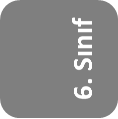 Stajlar07.07.202205.08.202206.08.202205.09.202206.09.202205.10.202206.10.202205.11.202206.11.202205.12.202206.12.202205.01.202306.01.202304.02.202305.02.202307.03.202308.03.202306.04.202307.04.202307.05.202308.05.202306.06.202307.06.202306.07.2023Kırsal Hek./Aile Hek. 111122223333444455556666İç Hastalıkları 222233334444555566661111Kadın Hast.3a3a3b3b4a4a4b4b5a5a5b5b6a6a6b6b1a1a1b1b2a2a2b2bGöğüs Hast+ Kardiyoloji3b3b3a3a4b4b4a4a5b5b5a5a6b6b6a6a1b1b1a1a2b2b2a2aÇocuk Sağlığı ve 
Hastalıkları444455556666111122223333Genel Cerrahi5a5a5b5b6a6a6b6b1a1a1b1b2a2a2b2b3a3a3b3b4a4a4b4bSeçmeli 5b5b5a5a6b6b6a6a1b1b1a1a2b2b2a2a3b3b3a3a4b4b4a4aAcil Tıp 6a6a6b6b1a1a1b1b2a2a2b2b3a3a3b3b4a4a4b4b5a5a5b5bPsikiyatri6b6b6a6a1b1b1a1a2b2b2a2a3b3b3a3a4b4b4a4a5b5b5a5a